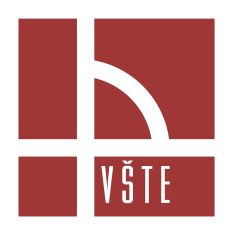 Vysoká škola technická a ekonomická v Českých BudějovicíchOkružní 10, 370 01  České BudějoviceŽÁDOST O PŘIDĚLENÍ INTERNÍHO GRANTU1. Název interního grantu: Kompozitní modul – laboratorní pracoviště pro vyztužené kompozitní materiály	Katedra: Strojírenství2. Hlavní řešitel: 	Příjmení, jméno, tituly: Rusnáková, Soňa, doc. Ing. PhD.	Pracovní zařazení: docent	Kontakt: e-mail: rusnakova@mail.vstecb.cz	tel.: +420 387 842 149  3. Spoluřešitelé: 	Příjmení, jméno, titul: Kučerka, Daniel, Ing. PhD.	Kontakt: e-mail: kucerka@mail.vstecb.cz	tel: 775779487	Příjmení, jméno, titul: Kmec, Ján, doc. Ing. CSc.	Kontakt: kmec@mail.vstecb.cz		tel: 7758670354. Anotace:Kompozitní materiály se zařazují mezi nejprogresívnější skupinu materiálu. Polymerní kompozitní materiály nacházejí uplatnění v různých oborech, zejména strojírenství, dopravní průmysl, stavebnictví, lodní doprava, medicína, zemědělství a letecký průmysl.  Z pohledu uplatnění absolventu v  oboru Strojírenství je nezbytné, aby student pochopil odlišnosti kompozitních materiálu v porovnání s tradičními materiály. Vzhledem k specifikaci složení kompozitních materiálu, je výhodnou, že si můžeme připravit kompozitní materiál na míru, které pak můžeme podrobit experimentálnímu testování mechanických vlastností a pozorování jich vnitřní struktury. V průběhu výroby kompozitního systému studenti pochopí podstatu samotného vzniku, bude moc ověřit teoretické modely s experimentálně vyrobeným systémem.   5. Konkrétní výstupy:*pracoviště pro technologii Vacuum bagging technology* pracoviště pro technologii Vakuové infuze* publikace v databázi SCOPUS – samostatnost v přípravě vzorku pro experimentální studium, mezioborová spolupráce v rámci VŠTE6. Přínos k rozvoji VŠTE:*implementace praktické přípravy a následné výroby reálných kompozitních materiálů*multioborové využívaní – Katedra strojírenství, Katedra stavebnictví, Katedra dopravy a logistiky *využití k projektové činnosti VŠTE*závěrečné práce s experimentální praktickou částí7. Cílová skupina:*Současní a budoucí studenti předmětu:- Úvod do studia oboru - UDS, - Strojírenská technologie – STT I, II, - Nauka o materiálu - NAM I, II- Pokročilé technické materiály – PTM- Zpracovatelské inženýrství polymerních materiálu - ZIP* Studenti v rámci svých bakalářských prací a SVOČ8. Současný stav řešeného problému:V současné době není možné zapojit praktickou část výučby z důvodu neostatečného laboratorního vybaveni. Po nadobytí  základního laboratorního vybaveni by bylo možné v rámci uvedených předmětů realizovat praktické procvičování základních principů vzniku kompozitních systému.*Popularizace kompozitních materiálu do výuky,*Zavedení praktické výučby do výuky,*Větší názornost probírané látky, která povede ke snadnějšímu zapamatování a pochopení učiva9. Cíle řešení:Polymerní kompozitní materiály jsou složené materiály, obsahující výztužní systém ve formě vláken (sklo, uhlík, aramid) a pojivo (pryskyřici), které fixuje vlákna a tvoří spojitou fázi-pojivo. Vzhledem k určitým zákonitostem a specifikaci kompozitních systému, jsou tyto systémy tvořeny na míru pro danou aplikaci- kryt motocyklu, rám závodního kola, čepele hokejek, sendvičový panel pro stavebnictví, skořepinový díl pro letectví. Studenti budou moc po nadobytí teoretických poznatku pro zadanou aplikaci navrhnout materiálové složení kompozitního materiálu (laminát, sendvičová konstrukce, hybridní kompozit) a po nařezání tělísek experimentálně stanovit mechanické vlastností dle příslušných norem (CSN ISO 178, ISO 527, atd.). Technologie vakuum bagging a vakuová infuze se zařazují k uzavřeným zpracovatelským technologiím a proto nedochází k uniku emisi v průběhu vytvrzování používaných pryskyřic.10. Harmonogram prací v roce 2015: I. etapa      3/2015 - 6/2015Zakoupení laboratorního vybavení a příslušenstvíII. etapa     7/2015 - 9/2015Vytvoření modelu a následné výroba formy III. etapa   10/2015-11/2015Kompletizace a verifikace Kompozitního modulu a vypracování závěrečné zprávy11. Rozpočet projektu: Materiální náklady: 52.500 KčSlužby: 20.000 KčOsobní náklady: 20.000 tis.Specifikace položek (výpis plánovaných výdajů pro potřeby výběrového řízení pro referenta nákupu VŠTE):Materiální náklady: Vakuová rotační olejová  vývěva  -  6 000 KčVakuový rezervoár                      -    10 000 KčBezkontaktní teploměr                -     2 000 KčLaboratorní váhy -                       -    2 000 KčSeparáty, epoxidové pryskyřice, výztužné tkaniny – 10 000 KčPříslušenství – vakuová hadice, vakuová folie, spojky, klestě, konektory – 8 000 KčŘezačka na vzorky – 8 000 KčLaboratorní stůl - 6 500 Kč                                    Služby:Výroba formy dle zadaného modelu: 20 000 KčOsobní náklady:Odměny řešitelskému kolektivu: 20 000 Kč …………………………………..	Podpis hlavního řešitele